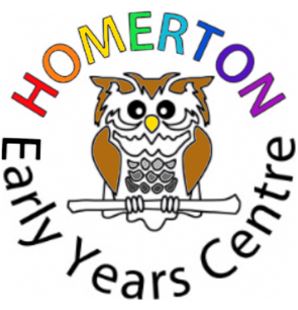 Homerton Early Years CentrePOLICY FOR ADMISSIONS TO OWLETSIn addition to Nursery sessions, there are up to 16 Nursery places and 4 Nest places available. Parents requiring a place or places at Owlets must indicate this on their letter of acceptance for their Nursery/Nest place.Owlet places are allocated in line with Nursery/Nest place allocation. Applications for Owlet places can be made at any time in the school year.When an Owlet applicant is top of the waiting list for a particular day, regular admission on that day may be offered – although all the days requested may not be available at the same time.  Applicants can either accept the day offered and remain on the waiting list for any other days, or may wait at the same position on the list until more days become available.  However, in the latter event, the day’s attendance will be offered to the next person on the waiting list.The attendance of children of members of Homerton staff and governors will receive special consideration.A terms notice of termination of changes in attendance must be given.Under relevant law and DfE guidance, the Centre is required to keep a list of any children and families who have previously left the Owlets under adverse circumstances.  Such children can only be admitted after consideration by the Head of Centre and staff of Owlets. 